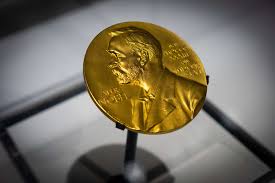 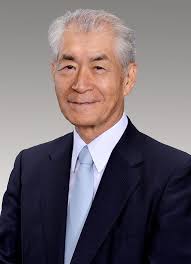 Invitation à la Keynote CIML (Webinar) Le Centre d’immunologie de Marseille-Luminy (CIML – AMU/CNRS/Inserm) a l’honneur et le plaisir de vous convier à la Keynote lecture« Future perspective of cancer immunotherapy »que donnerale Professeur Tasuku Honjo, Prix Nobel de Médecine 2018, pour ses travaux ayant contribué à la découverte et à la caractérisation de la protéine PD-1, et leur implication thérapeutique en immuno-oncologie,le mardi 16 février de 8 h 30 à 9 h 30 (Webinar).Résumé : L'immunothérapie anticancéreuse a ouvert une nouvelle voie qui change considérablement le traitement conventionnel du cancer.Cependant, il est essentiel d’optimiser cette nouvelle voie thérapeutique afin de permettre son expansion. Ce traitement doit être plus efficace et nous avons besoin de facteurs permettant de prédire quels sont les patients à même de répondre à ces thérapies.Nous avons montré que les lymphocytes T doivent proliférer rapidement pour lutter contre les cellules cancéreuses.  À cette fin, nous avons établi un modèle de souris permettant d’évaluer des combinaisons thérapeutiques et avons identifié divers composés efficaces qui améliorent l'activité mitochondriale des lymphocytes T. Sur la base de cette découverte, nous avons mis en place un essai de phase I.Nous décrirons l‘efficacité et les caractéristiques de ces groupes de composés de bas poids moléculaire capables de synergie avec les anticorps anti-PD-1 et discuterons de leur perspective d’utilisation dans de futures immunothérapies anticancéreuses.Pour suivre la keynote lecture :https://hceres-fr.zoom.us/j/92529125300?pwd=RVZBZlptYmVDS0N6SWxxRUlhRVV2UT09Invitation to attend CIML Keynote (Webinar)The Marseille-Luminy Immunology Center (CIML – AMU/CNRS/Inserm) has the honor and the pleasure to invite you to the Keynote lecture « Future perspective of cancer immunotherapy »that will giveProfessor Tasuku Honjo,Nobel Prize for Medicine 2018, for his work contributing to the discovery and characterization of the PD-1 protein, and their therapeutic implication in immuno-oncology,Tuesday, February 16th from 8:30 a.m. to 9:30 a.m (Webinar).Summary :Cancer immunotherapy has shown a new direction that will significantly change the conventional wisdom of cancer treatment.However, it is essential to optimize this approach for the further expansion of this treatment method. First, this treatment should be more effective and secondly, we need factors for predictions regarding whether it works or not.We have shown that T lymphocytes have to have rapid proliferation to fight against cancer cells.For this purpose, we established a mouse model to treat cancer by the combination therapy and identified various effective compounds that enhance the mitochondrial activity of T lymphocytes. Based on this finding we performed human phase I trial.We will describe the relative strength and characteristics of these groups of low molecular weight compounds and discuss the prospects for future cancer immunotherapy.To Participate:  https://hceres-fr.zoom.us/j/92529125300?pwd=RVZBZlptYmVDS0N6SWxxRUlhRVV2UT09